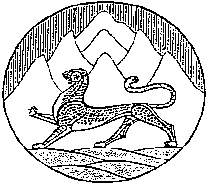 Республика Северная Осетия-АланияСобрание представителей муниципального образования Ирафский районРЕШЕНИЕ                                                                  от 25.06.2021г. №29/3                                                                               с.Чикола Об утверждении Положения о предоставлении муниципальных гарантий муниципального образования Ирафский район    В соответствии со статьями 115,115.1,115.2.115.3 и117 Бюджетного кодекса Российской Федерации, Устава муниципального образования Ирафский район, Собрание представителей муниципального образования Ирафский район  РЕШАЕТ:     1. Утвердить Положение о предоставлении муниципальных гарантий муниципального образования Ирафский район.     2. Настоящее решение опубликовать в районной газете «Ираф» и разместить на официальном сайте АМС Ирафского района.     3.   Настоящее решение вступает в силу со дня официального опубликования.Главамуниципального образованияИрафский район                                                                                К.М.ГуцунаевУтвержденорешением Собрания представителеймуниципального образованияИрафский районОт 25.06.2021 №29/3Положениео порядке предоставления муниципальных гарантий муниципальногообразования Ирафский район        1. Настоящее Положение устанавливает порядок предоставления муниципальных гарантий муниципального образования Ирафский район за счет средств бюджета муниципального образования Ирафский район, а также порядок учета обязательств по предоставленным муниципальным гарантия.  Предоставление муниципальных гарантий осуществляется на основании решения Собрания представителей муниципального образования Ирафский район о бюджете на очередной финансовый год (очередной финансовый год и плановый период).         2. Муниципальная гарантия муниципального образования Ирафский район (далее-муниципальная гарантия)-вид долгового обязательства, в силу которого муниципальное образование Ирафский район (далее-гарант) обязано при наступлении предусмотренного в гарантии события (гарантийного случая) уплатить лицу, в пользу которого предоставлена гарантия (далее-бенефициар), по его письменному требованию определенную в обязательстве денежную сумму за счет средств бюджета муниципального образования Ирафский район в соответствии с условиями даваемого гарантом обязательства отвечать за исполнение третьим лицом (далее-принципал) его обязательств перед бенефициаром.         3. В соответствии с настоящим Положением муниципальные гарантии могут предоставляться юридическим лицам, зарегистрированным на территории муниципального образования Ирафский район и осуществляющим деятельность на территории муниципального образования Ирафский район, за исключением лиц, установленных Бюджетным кодексом Российской Федерации.        4. Муниципальная гарантия обеспечивает надлежащее исполнение принципалом его денежных обязательств перед бенефициаром, возникших из договора или иной сделки (основного обязательства).         5. Муниципальная гарантия не обеспечивает досрочное исполнение обязательств принципала, в том числе, в случае предъявления принципалу требований о их досрочном исполнении, либо наступления событий (обстоятельств) в силу которых срок исполнения обязательств принципала считается наступившим.          6. Муниципальная гарантия предоставляется и исполняется в валюте, в которой выражена сумма основного обязательства.        7. Гарант по муниципальной гарантии несет субсидиарную ответственность по обеспеченному им обязательству принципала в пределах суммы гарантии.          8. Муниципальная гарантия заключается в письменной форме. В муниципальной гарантии указываются условия и сведения, определённые п. 6 ст.115 Бюджетного кодекса Российской Федерации.         9. От имени муниципального образования Ирафский район муниципальные гарантии предоставляются Администрацией местного самоуправления Ирафского района в пределах общей суммы предоставляемых гарантий, указанной в решении Собрания представителей муниципального образования Ирафский район о бюджете на очередной финансовый год (очередной финансовый год и плановый период) в соответствии с требованиями Бюджетного кодекса Российской Федерации и настоящим Положением.        10. Муниципальные гарантии предоставляются в очередном финансовом году (очередном финансовом году и плановом периоде) при условии их включения в Программу муниципальных гарантий, утвержденную решением Собрания правителей муниципального образования Ирафский район о бюджете на очередной финансовый год (очередной финансовый год и плановый период) Решением о бюджете муниципального образования на очередной финансовый год (очередной финансовый год и плановый период) должны быть предусмотрены бюджетные ассигнования на возможное исполнение выданных муниципальных гарантий. Общий объем бюджетных ассигнований, которые должны быть предусмотрены на исполнение муниципальных гарантий по возможным гарантийным случаям, указывается в тексте   решения о бюджете муниципального образования на очередной финансовый год (очередной финансовый год и плановый период).      11. Администрация местного самоуправления Ирафского района заключает договоры о предоставлении муниципальных гарантий, об обеспечении исполнения принципалом его возможных будущих обязательств по возмещению гаранту в порядке регресса сумм, уплаченных гарантом во исполнение (частичное исполнение) обязательств по гарантии, и выдает муниципальные гарантии.       12. Порядок и сроки возмещения принципалом гаранту в порядке регресса сумм, уплаченных гарантом во исполнение (частичное исполнение) обязательств по гарантии, определяются договором между гарантом и принципалом. При отсутствии соглашения сторон по этим вопросам удовлетворение регрессного требования гаранта к принципалу осуществляется в порядке и сроки, указанные в требовании гаранта.      13.  Предоставление муниципальных гарантий осуществляется в соответствии с условиями, установленными п.1.1 ст.115.2 Бюджетного кодекса Российской Федерации.      14. Предоставление муниципальной гарантии, а также заключение договора о предоставлении муниципальной гарантии осуществляется после представления принципалом и (или) бенефициаром в Администрацию местного самоуправления Ирафского района осуществляющую предоставление соответственно муниципальных гарантий, полного комплекта документов согласно перечню, утвержденному правовым актом Администрации местного самоуправления Ирафского района.     15. По результатам рассмотрения документов Администрация местного самоуправления Ирафского района принимает решение о предоставлении муниципальной гарантии либо об отказе в предоставлении муниципальной гарантии по основаниям, установленным правовым актом Администрации местного самоуправления Ирафского района в соответствии с условиями пю1.1 ст. 115.2 Бюджетного кодекса Российской Федерации.    16. Решение о предоставлении муниципальной гарантии принимается в форме правого акта Администрации местного самоуправления Ирафского района.    17. Предоставление муниципальной гарантии в обеспечение исполнения обязательств, по которым бенефициарами является неопределенный круг лиц, осуществляется с особенностями, установленными п.1 ст.115.1 Бюджетного кодекса Российской Федерации       18. Вступление в силу муниципальной гарантии определяется календарной датой или наступлением определенного события (условия), указанного в гарантии.  Гарант не вправе без предварительного письменного согласия бенефициара изменять условия муниципальной гарантии.        19. Порядок исполнения, случаи прекращения действия муниципальной гарантии определяются договором о предоставлении муниципальной гарантии с учетом требований, установленных в Бюджетном кодексе Российской Федерации.        20. Общая сумма обязательств, вытекающих из муниципальных гарантий. включается в состав муниципального образования Ирафский район как вид долгового обязательства.        Предоставление и исполнение муниципальной гарантии подлежит отражению в муниципальной долговой книге муниципального образования Ирафский район, с внесением сведений, установленных п.4 ст.121 Бюджетного кодекса Российской Федерации. 